CONCELLO  DE CEDEIRA (A CORUÑA)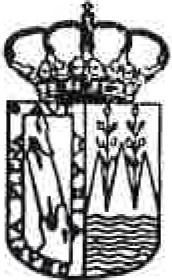 Teléfono: 981 48 00 00 - Fax: 981 48 25 06 C.I.F.: P-1502200-GCONVOCATORIAMediante o presente escrito convócaselle á Sesión Ordinaria que a Xunta de Goberno Local realizará, na Casa Consistorial, o próximo día dezanove de decembro ás doce cero horas, en primeira convocatoria, e procederase en segunda de acordo co estipulado no artigo 113.1.c) do R.O.F., coa seguinte:ORDEDODÍAAPROBACIÓN, SI PROCEDE, DA ACTA DE 07.12.2016DAR CONTA DE COMUNICACIÓNS PREVIAS DE OBRAS MENORES TRAMITADASCOMUNICACIÓN       PREVIA       CAMBIO       DE      ACTIVIDADE      EXPTE2016/U020/000017EXP. LICENZA DE DEMOLICIÓN 2016/U023/000001APROBACIÓN  DE FACTURASSUBVENCIÓN  AO CLUB CICLISTA  PUNTA  CANDIEIRARATIFICACIÓN DO CONVENIO DE COLABORACIÓN ENTRE  O  CONCELLO DE CEDEIRA E A COFRARÍA DE  PESCADORES  DE  CEDEIRA,  COA FINALIDADE DE SOLICITAR UNHA SUBVENCIÓN  PARA  A  ORGANIZACIÓN DO PROXECTO:  A CULTURA  DO MARDAR CONTADA RESOLUCIÓN DE ALCALDÍA NÚM. 699/2016 DE 13.12.2016 DE ADXUDICACIÓN DO CONTRATO DE OBRAS DE ACONDICIONAMENTO RÚAS ZONA URBANA (LOTE 1) E NOVA REDE DE SANEAMENTO NA RÚA AS PONTES (LOTE 2)ASUNTOS  VARIOSA partir desta data ten Vde. á súa disposición, na Secretaría desta Corporación, os antecedentes relacionados cos asuntos que figuran na arde do día.CEDEIRA, a 16 de decembro de 2016.